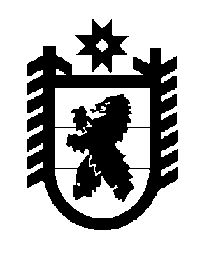 Российская Федерация Республика Карелия    ПРАВИТЕЛЬСТВО РЕСПУБЛИКИ КАРЕЛИЯРАСПОРЯЖЕНИЕ                                от  10 декабря 2014 года № 772р-Пг. Петрозаводск Рассмотрев предложение Государственного комитета Республики Карелия по управлению государственным имуществом и организации закупок, учитывая постановления администрации Петрозаводского городского округа от 29 августа 2014 года № 4295 «О приеме в муниципальную собственность Петрозаводского городского округа имущества из  государственной собственности Республики Карелия»,
от 15 октября 2014 года № 5126 «О внесении изменения в постановление Администрации Петрозаводского городского округа от 29.08.2014 
№ 4295», в соответствии с Законом Республики Карелия от 2 октября 
1995 года № 78-ЗРК «О порядке передачи объектов государственной собственности Республики Карелия в муниципальную собственность» передать в муниципальную собственность Петрозаводского городского округа от Министерства по делам молодежи, физической культуре и спорту Республики Карелия государственное имущество Республики Карелия согласно приложению к настоящему распоряжению.           ГлаваРеспублики  Карелия                                                             А.П. ХудилайненПеречень государственного имущества Республики Карелия, передаваемого в муниципальную собственность Петрозаводского городского округаПриложение к распоряжению Правительства Республики Карелия от 10 декабря 2014 года № 772р-П№ п/пНаименование имущества Количество, штукОбщая стоимость, рублей1.Тренажер «Турник трехуровневый»7143710,002.Тренажер «Шаговый»7174475,003.Тренажер «Лыжный ход»7146860,004.Тренажер «Пресс (угол наклона + 200) + Гиперэкстензия»7117775,005.Тренажер «Брусья»7103810,006.Тренажер «Становая тяга»7179375,007.Тренажер «Горизонтальный жим»7181825,008.Тренажер «Трицепс»7163660,009.Тренажер «Бицепс»7188860,00Итого1400350,00